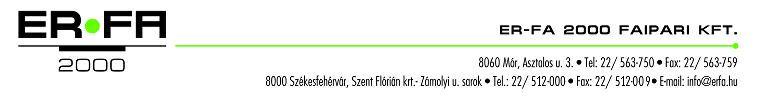 SZABÁSJEGYZÉK MELLÉKLETÁrajánlatkérés: 	Megrendelés: Rendelés sorszáma: _____________________   Dátum: ________________________________Név: _________________________________   Oldalszám: ____________ /________________Várható beérkezési határidő: _____________________________________________Laptermék azonosító:________________________Élzárás:______________________________